ЧЕРКАСЬКА ОБЛАСНА РАДАГОЛОВАР О З П О Р Я Д Ж Е Н Н Я15.06.2021                                                                                      № 201-рПро надання одноразовоїгрошової допомогиВідповідно до статті 55 Закону України «Про місцеве самоврядування
в Україні», рішень обласної ради від 29.12.2006 № 7-2/V «Про затвердження Положення про порядок та умови надання обласною радою одноразової грошової допомоги» (зі змінами), від 24.12.2020 № 4-8/VІIІ «Про обласний бюджет Черкаської області на 2021 рік», враховуючи відповідні заяви депутатів обласної ради:1. Виділити виконавчому апарату обласної ради кошти в сумі                             94 582,00 грн (головний розпорядник коштів – обласна рада, КПКВК 0113242 «Інші заходи у сфері соціального захисту і соціального забезпечення»)
для надання одноразової грошової допомоги громадянам за рахунок коштів обласного бюджету:2. Фінансово-господарському відділу виконавчого апарату обласної ради провести відповідні виплати.3. Контроль за виконанням розпорядження покласти на заступника керівника секретаріату, начальника загального відділу обласної ради             ГОРНУ Н.В. та начальника фінансово-господарського відділу, головного бухгалтера виконавчого апарату обласної ради ЯНИШПІЛЬСЬКУ В.Г.Заступник голови							          В. ДОМАНСЬКИЙ1Бібік Любов Миколаївна,  Золотоніський р-н., м. Золотоноша 6000,002Голуб Оксана Олександрівна,  Звенигородський р-н., м. Шпола 2000,003Гребенюк Олександр Миколайович,  Уманський р-н., 
с. Побійна 6500,004Гриценок Леся Володимирівна,  Черкаський р-н., м. Черкаси 3000,005Гукович Світлана Вікторівна,Звенигородський р-н., смт Катеринопіль 1000,006Купчик Оксана Володимирівна,  Уманський р-н., м. Жашків 2000,007Лісовенко Михайло Васильович,Звенигородський р-н., смт Лисянка 2000,008Лисенко Варвара Григорівна,  Золотоніський р-н., с. Погреби 5000,009Лялька Тетяна Анатоліївна,  Золотоніський р-н., м. Золотоноша 28545,0010Приємська Людмила Володимирівна,Звенигородський р-н., с. Кайтанівка 1000,0011Прилуцький Вячеслав Феліксович,Звенигородський р-н., смт Катеринопіль 1000,0012Садова Ніна Петрівна,  Черкаський р-н., м. Канів 1037,0013Скорик Ірина Володимирівна,  Уманський р-н., смт Маньківка 23000,0014Смолінська Світлана Олександрівна,  Черкаський р-н., м. Черкаси 6000,0015Струсь Віктор Анатолійович,  Уманський р-н., с. Леміщиха 3000,0016Туз Сергій Володимирович,  Звенигородський р-н., с. Стеблів 2500,0017Химич Микола Йосипович, Звенигородський р-н., смт Катеринопіль 1000,00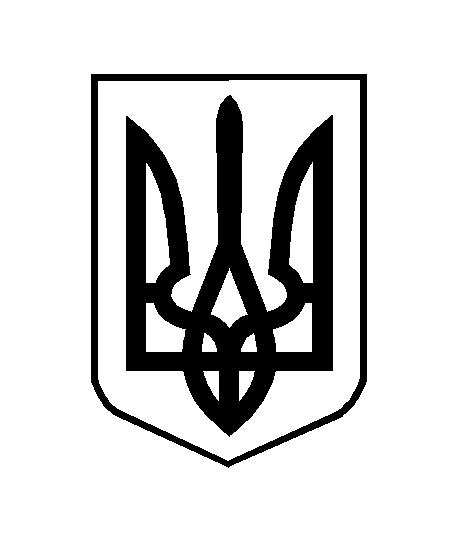 